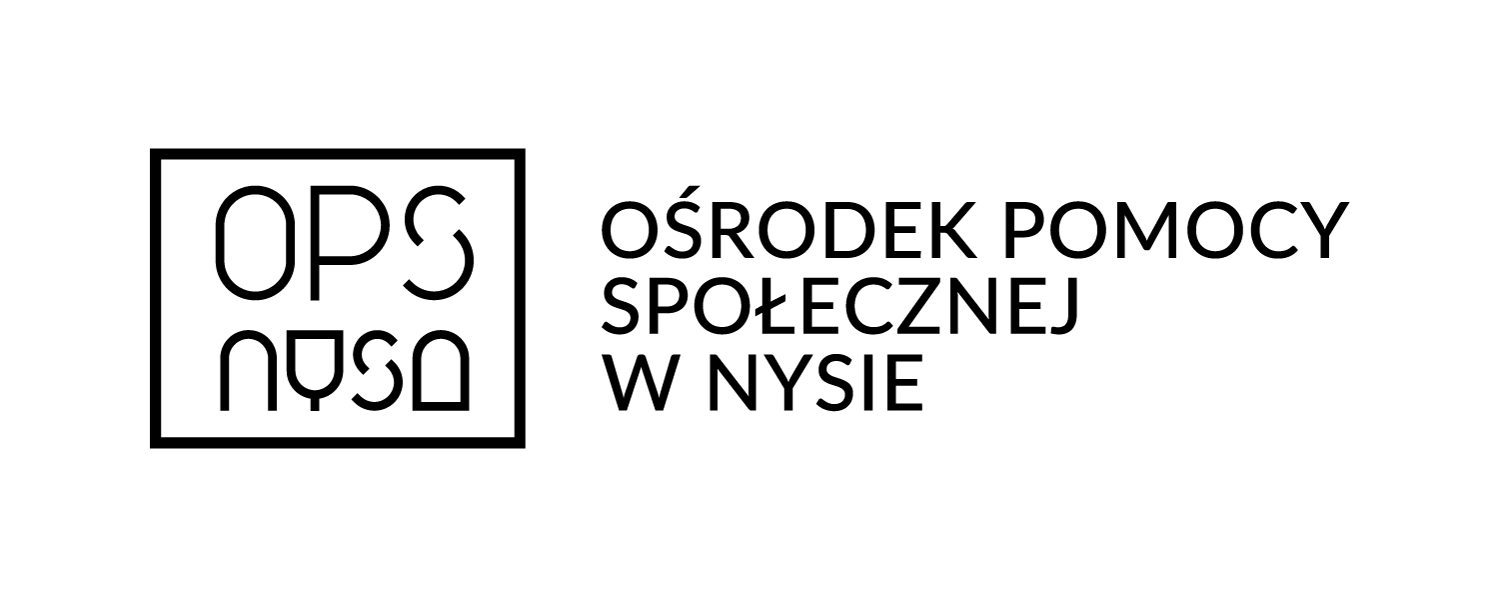 Dyrektor Ośrodka Pomocy Społecznej w Nysie informuje, że w wyniku ogłoszenia                                                     informacji    Nr 22/2023   z dnia  28.08.2023 r. w sprawie zatrudnienia na stanowisko psychologa                                                                                                               w Ośrodku Pomocy Społecznej  w Nysie nie wpłynęła żadna oferta aplikacyjna, w związku z tym nabór zostanie ogłoszony ponownie.Dyrektor OPSKamila FerdynNysa, dnia 13. 09.2023 r.Ośrodek Pomocy Społecznej48-303 Nysaul. Komisji Edukacji Narodowej 1Atel. +48 77 447 23 70, fax. +48 77 433 67 46, opsnysa@op.plwww.ops-nysa.pl